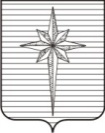 АДМИНИСТРАЦИЯ ЗАТО ЗВЁЗДНЫЙпостановление06.06.2022                                                                                                        № 577О внесении изменений в административный регламент предоставления муниципальной услуги «Постановка молодой семьи на учёт в качестве нуждающейся в улучшении жилищных условий и выдача свидетельства о праве на получение социальной выплаты на приобретение жилого помещения или создание объекта индивидуального жилищного строительства», утверждённый постановлением администрации ЗАТО Звёздный от 04.05.2021 № 486В соответствии с пунктом 9 части 1 статьи 43 Устава городского округа ЗАТО Звёздный Пермского края, во исполнение пункта 2.1 протокола внутреннего аппаратного совещания губернатора Пермского края от 18.04.2022 № 11-аг администрация ЗАТО Звёздный постановляет:1. Внести в административный регламент предоставления муниципальной услуги «Постановка молодой семьи на учёт в качестве нуждающейся в улучшении жилищных условий и выдача свидетельства о праве на получение социальной выплаты на приобретение жилого помещения или создание объекта индивидуального жилищного строительства», утверждённый постановлением администрации ЗАТО Звёздный от 04.05.2021 № 486, следующие изменения:в пункте 1.2 слова «http://www.zvezdny.permarea.ru» заменить словами «https://zatozvezdny.ru/»;дополнить пункт 2.4 абзацем вторым следующего содержания:«В случае принятия решения об отказе предоставления муниципальной услуги в связи с представлением неполного пакета документов, предусмотренных пунктом 2.6 административного регламента, срок принятия решения – в течение 3 рабочих дней с даты регистрации заявления.»;в абзаце восьмом пункта 2.5 слова «О Федеральной целевой программе «Жилище» на 2015-2020 годы» заменить словами «О реализации отдельных мероприятий государственной программы Российской Федерации «Обеспечение доступным и комфортным жильём и коммунальными услугами граждан Российской Федерации»;дополнить подпункт 2.6.3 абзацем вторым следующего содержания:«Запрещается требовать от заявителя представления документов и информации, отсутствие и (или) недостоверность которых не указывались при первоначальном отказе в приёме документов, необходимых для предоставления услуги, либо отказе в предоставлении услуги, за исключением случаев, предусмотренных пунктом 4 части 1 статьи 7 Закона 210-ФЗ.»;в пункте 2.11 слова «не позднее 3-х рабочих дней после» заменить словами «в день»;в подпункте 3.2.4 слова «но не позднее 5-ти рабочих дней после поступления заявления и необходимых документов» исключить.2. Отделу по развитию территории администрации ЗАТО Звёздный организовать работу по размещению в информационно-телекоммуникационной сети Интернет на официальном сайте органов местного самоуправления ЗАТО Звёздный https://zatozvezdny.ru/ в течение 5 рабочих дней после дня официального опубликования настоящего постановления.3. Отделу социального развития администрации ЗАТО Звёздный организовать размещение изменений в федеральной государственной информационной системе «Федеральный реестр государственных и муниципальных услуг (функций)» в течение 3 календарных дней со дня официального опубликования настоящего постановления.4. Опубликовать настоящее постановление установленным порядком   в информационном бюллетене ЗАТО Звёздный «Вестник Звёздного».5. Настоящее постановление вступает в силу после дня его официального опубликования. 6. Контроль за исполнением постановления возложить на исполняющего обязанности заместителя главы администрации ЗАТО Звёздный по социальным вопросам Твердохлиба В.С.Глава ЗАТО Звёздный – глава администрации ЗАТО Звёздный                                             А.М. Швецов